Lesson 9:  Using a Curve to Model a Data DistributionStudent OutcomesStudents draw a smooth curve that could be used as a model for a given data distribution.Students recognize when it is reasonable and when it is not reasonable to use a normal curve as a model for a given data distribution.Lesson NotesThis lesson introduces the concept of using a curve to model a data distribution.  A smooth curve is used to model a relative frequency histogram, and the idea of an area under the curve representing the approximate proportion of data falling in a given interval is introduced.  When data is approximated with a smooth curve, meaningful information can be learned about the distribution.  The normal curve (a smooth curve that is bell-shaped and symmetric) is introduced.  Examples of data distributions that could reasonably be modeled using a normal curve and data distributions that cannot reasonably be modeled by a normal curve are both used in the lesson.  In Lessons 10 and 11, students calculate the area under a normal curve and interpret the associated probabilities in context. Classwork Example 1 (5 minutes):  Heights of Dinosaurs and the Normal CurveAll of the histograms in this lesson are relative frequency histograms.   You may wish to review the meaning of relative frequency prior to having students work on the first exercises.  Relative frequency histograms were introduced in Grade 6 and Algebra I.  If necessary, discuss how the height of each bar of the histogram is interpreted as the proportion of the data values that fall in the corresponding interval rather than the number of the data values (the frequency) in the interval.  The relative frequency can be expressed as either a decimal or a percent.In many of the exercises, students are asked to find an approximate percent of the data that is within one standard deviation of the mean.   Students should base their estimates on the relative frequency that can be found by adding the heights of the bars within one standard deviation of the mean.  When the mark for the standard deviation falls within a bar, have the students round to the nearest edge of the bar.In several exercises, students model with mathematics when they draw a smooth curve that could be used to model the distribution.  Suggest to students that if the distribution is approximately normal, the curve they draw should be bell-shaped and roughly passing through the midpoints of bars and the peak in the center of the distribution.  When students draw the curve, allow some leeway on the appearance of the curve.  This section is the first introduction to modeling a distribution with a curve. To develop motivation for the activities, consider using a discussion question, such as the following.Imagine you are a scientist studying dinosaurs that lived millions of years ago.  What are some questions you might try to answer about these dinosaurs?Expect multiple responses such as how much they weighed, average life span, how fast they were, etc.In this example, the question that will be answered is “How tall was a compy dinosaur?”  Display the table of data showing the heights of  compy dinosaurs.  Ask students what each column represents, and emphasize the meaning of relative frequency. 
Example 1: Heights of Dinosaurs and the Normal Curve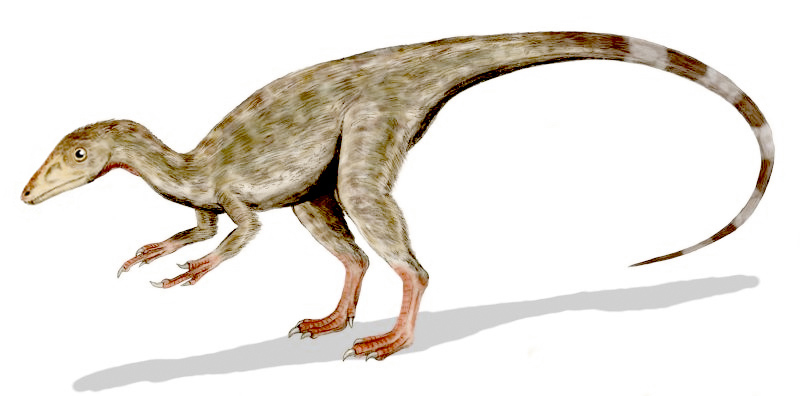 A paleontologist studies prehistoric life and sometimes works with dinosaur fossils.  The table below shows the distribution of heights (rounded to the nearest inch) of procompsognathids or “compys.”The heights were determined by studying the fossil remains of the compys.Exercises 1–8 (15 minutes)Let students work independently on Exercises 1 to 8.  Then discuss answers as a class.  Some students may have a slightly different answer for the percent within one standard deviation.  Since students are approximating an answer, results can vary.  Ask students to explain how they arrived at their answers (percent).  In addition, ask students to share how they drew the smooth curve for Exercise 6.Exercises 1–8The following is a relative frequency histogram of the compy heights.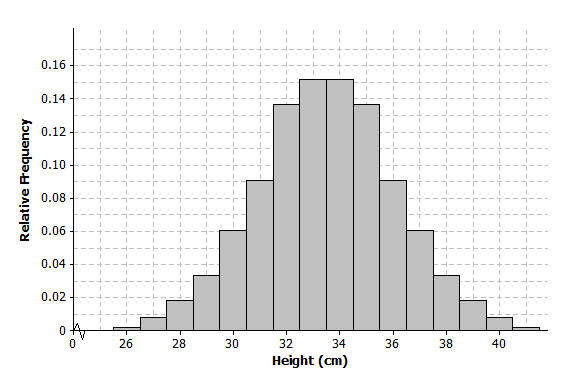 What does the relative frequency of  mean for the height of  cm? of the compys were  cm tall.What is the width of each bar?  What does the height of the bar represent?Each bar has a width of  cm.  The height of the bar is the relative frequency for the corresponding compy height.What is the area of the bar that represents the relative frequency for compys with a height of  cm?The area of the bar is equal to the relative frequency of .The mean of the distribution of compy heights is  cm, and the standard deviation is  cm.  Interpret the mean and standard deviation in this context.The mean of  cm is the average height of the compys in the sample.  It can be interpreted as a typical compy height.  The standard deviation of  is the typical distance that a compy height is from the mean height.  Mark the mean on the graph and mark one deviation above and below the mean.  Approximately what percent of the values in this data set are within one standard deviation of the mean? (i.e., between  cm and  cm.)Approximately  ()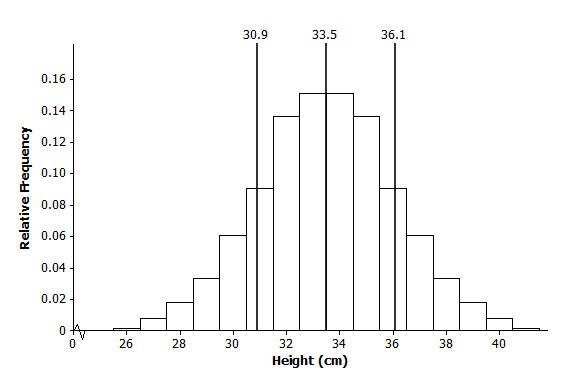 Approximately what percent of the values in this data set are within two standard deviations of the mean?Between  and , about .Draw a smooth curve that comes reasonably close to passing through the midpoints of the tops of the bars in the histogram.  Describe the shape of the distribution.The curve is bell shaped and approximately symmetric and mound shaped.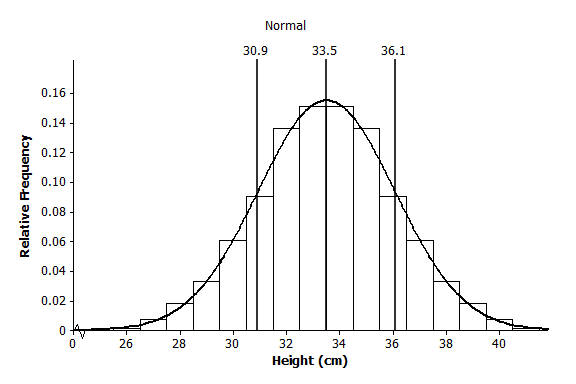 Shade the area under the curve that represents the proportion of heights that are within one standard deviation of the mean.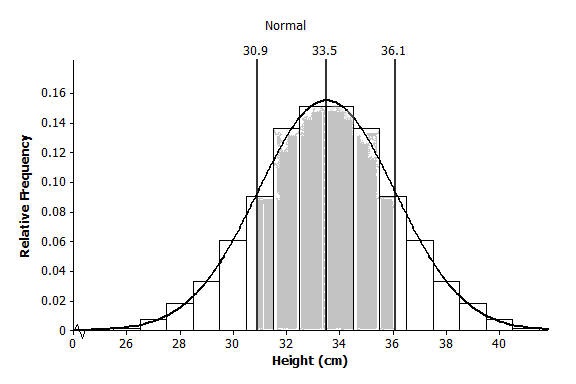 Based on our analysis, how would you answer the question, “How tall was a compy?”Answers will vary.  Expect that students will say the height was between  and  cm.Example 2 (5 minutes):  Gas Mileage and the Normal DistributionRead through the example as a class.  
Example 2: Gas Mileage and the Normal DistributionA normal curve is a smooth curve that is symmetric and bell shaped.  Data distributions that are mound shaped are often modeled using a normal curve, and we say that such a distribution is approximately normal.  One example of a distribution that is approximately normal is the distribution of compy heights from Example 1.  Distributions that are approximately normal occur in many different settings.   For example, a salesman kept track of the gas mileage for his car over a -week span.   The mileages (miles per gallon rounded to the nearest whole number) were,  ,  ,  ,  ,  ,  ,  ,  ,  ,  ,  ,  ,  ,  ,  ,  ,  ,  ,  ,  ,  ,  ,  ,  .Exercise 9 (10 minutes)Students are asked to find the mean and standard deviation using technology.  Ask students to indicate how technology helps them make sense of the data.  If using a graphing calculator similar to the TI-84, the mileages are entered into L1 and the Frequency into L2.  To find the mean and standard deviation, select 1-Var Stats and type “L1, L2.”  After the 1-Var Stats entry, select Enter.  Consult an appropriate manual or similar resource if using a different type of calculator or if using a statistical software package that is different from the program described above.Remind students that when they construct the histogram, they should center the mileage in the middle of each bar.Let students work with a partner or in a small group based on available access to technology.
Exercise 9Consider the following:Use technology to find the mean and standard deviation of the mileage data.  How did you use technology to assist you?Mean   mpg 
Standard deviation  mpgThe graphing calculator does several tedious calculations for me.  I entered the data into lists and was able to indicate what calculations I wanted done by writing an expression using lists.  I did not have to set up the organization to find the standard deviation and perform the rather messy calculations.Calculate the relative frequency of each of the mileage values.  For example, the mileage of  mpg has a frequency of .  To find the relative frequency, divide  by , the total number of mileages recorded.  Complete the following table.Construct a relative frequency histogram using the scale below.Completed histogram: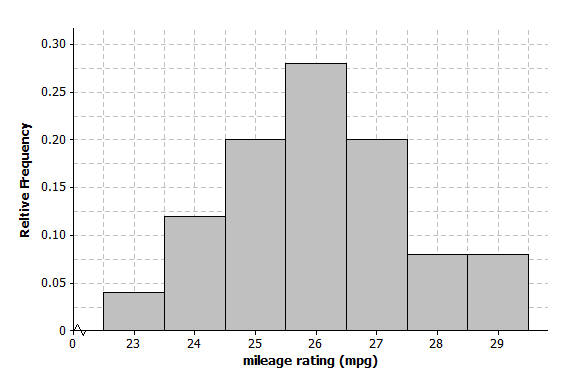 Describe the shape of the mileage distribution.  Draw a smooth curve that comes reasonably close to passing through the midpoints of the tops of the bars in the histogram.  Is this approximately a normal curve?The shape is approximately normal.  See the graph in part (e).Mark the mean on the histogram.   Mark one standard deviation to the left and right of the mean.  Shade the area under the curve that represents the proportion of data within one standard deviation of the mean.  Find the proportion of the data within one standard deviation of the mean.One standard deviation to the left (or below) the mean is   and one standard deviation to the right (or above) the mean is .  The proportion of the data within one standard deviation of the mean is approximately  (which is the sum of ).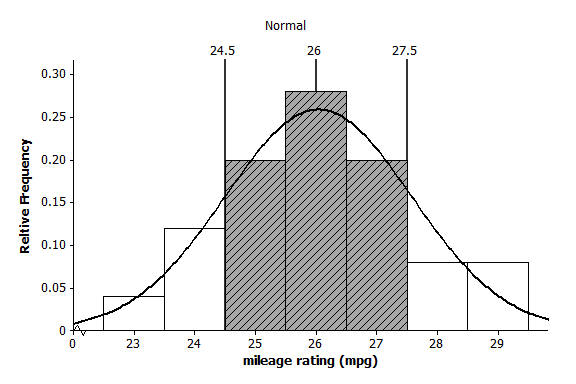 Closing (2 minutes)Ask students to summarize the main ideas of the lesson in writing or with a neighbor.  Use this as an opportunity to informally assess comprehension of the lesson.  The Lesson Summary below offers some important ideas that should be included.Is the mean of a distribution that is approximately normal located near where the curve is the highest?Yes.Is the mean of a skewed distribution located near where the curve is the highest?  Why does this happen?No, in a skewed distribution the mean will be pulled toward the values in the tail of the distribution.  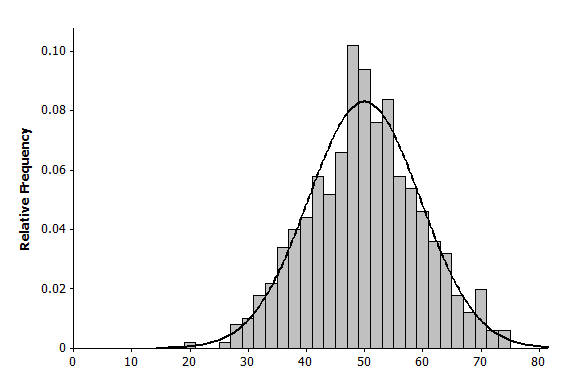 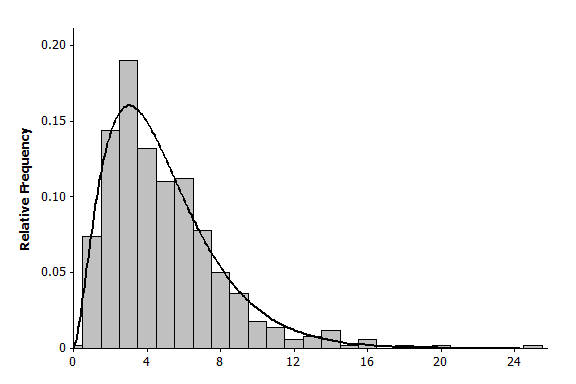 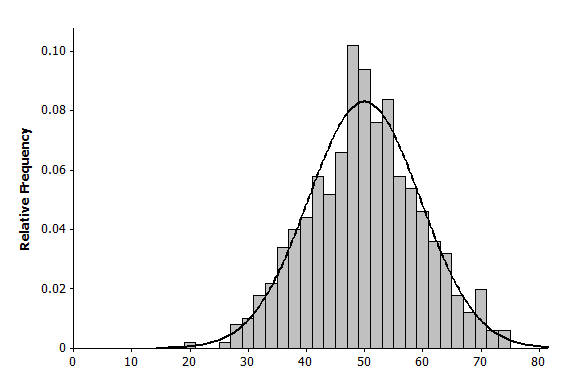 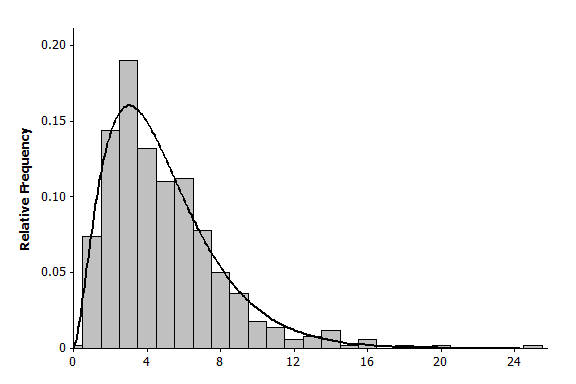 Exit Ticket (8 minutes) Name                 							         		Date              		         Lesson 9:  Using a Curve to Model a Data DistributionExit TicketThe histogram below shows the distribution of heights (to the nearest inch) of  young women.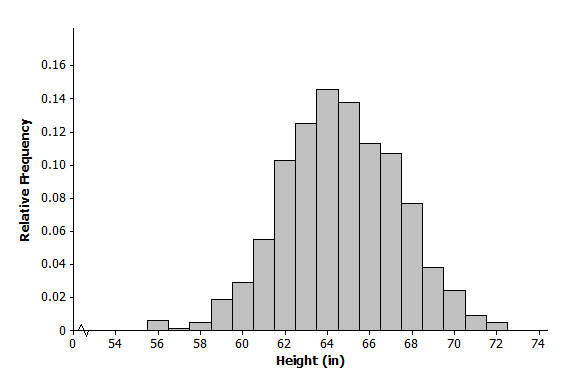 What is the width of each bar?  What does the height of the bar represent?The mean of the distribution of women’s heights is  inches, and the standard deviation is  inches.  Interpret the mean and standard deviation in this context.Mark the mean on the graph, and mark one deviation above and below the mean.  Approximately what proportion of the values in this data set are within one standard deviation of the mean? Draw a smooth curve that comes reasonably close to passing through the midpoints of the tops of the bars in the histogram.  Describe the shape of the distribution.Shade the area under the curve that represents the proportion of the data within one standard deviation of the mean.Exit Ticket Sample SolutionsThe histogram below shows the distribution of heights (nearest inch) of  young women.What is the width of each bar?  What does the height of the bar represent?Each bar is inch wide, and the height represents the proportion of the women at that particular height.The mean of the distribution of women’s heights is inches and the standard deviation is  inches.  Interpret the mean and standard deviation in this context.The mean is the average height of the  women, and it can be interpreted as a typical height value.The standard deviation is the typical number of inches that a woman’s height is from the mean.	Mark the mean on the graph and mark one deviation above and below the mean.  Approximately what proportion of the values in this data set are within one standard deviation of the mean? Approximately  (which is the sum of )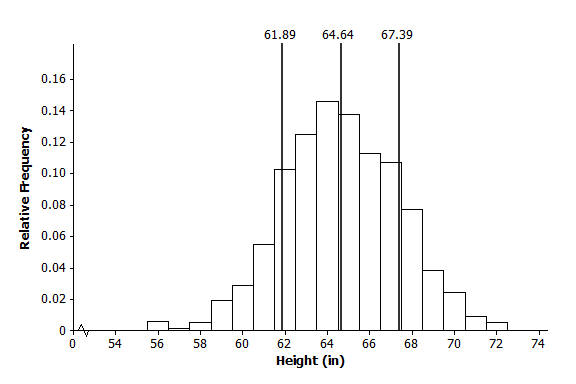 Draw a smooth curve that comes reasonably close to passing through the midpoints of the tops of the bars in the histogram.  Describe the shape of the distribution.Approximately normal (bell shaped and approximately symmetric)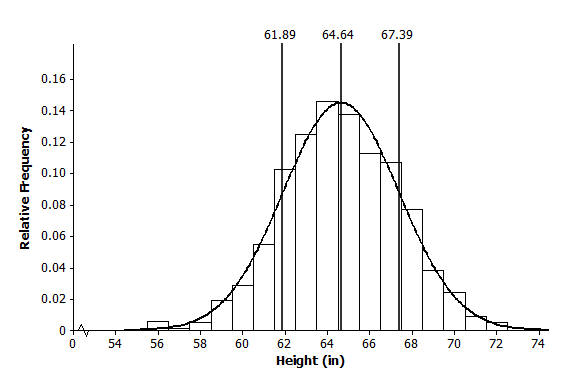 Shade the area under the curve that represents the proportion of the data within one standard deviation of the mean.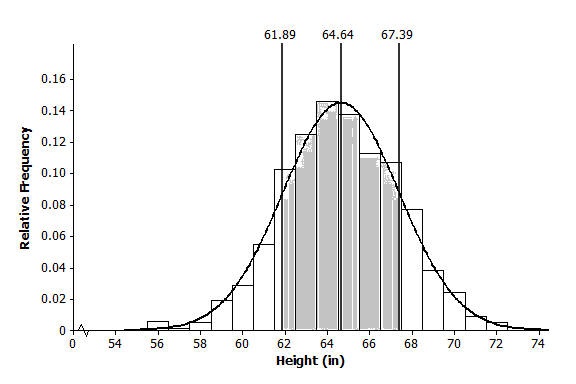 Problem Set Sample SolutionsPeriodically the U.S. Mint checks the weight of newly minted nickels.  Below is a histogram of the weights (in grams) of a random sample of  new nickels.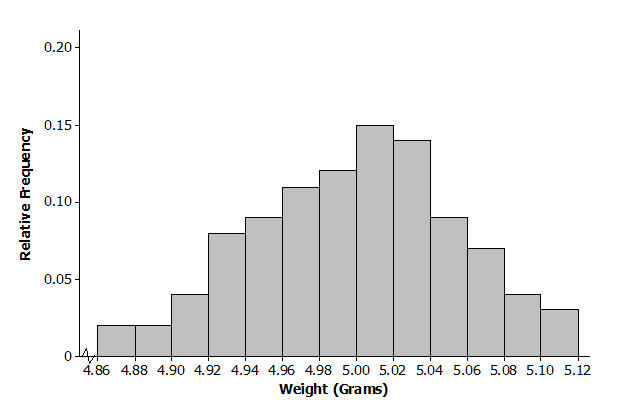 The mean and standard deviation of the distribution of nickel weights are  grams and grams, respectively.  Mark the mean on the histogram.  Mark one standard deviation above the mean and one standard deviation below the mean.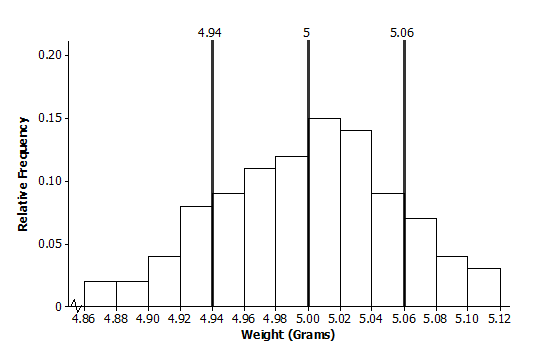 Describe the shape of the distribution.  Draw a smooth curve that comes reasonably close to passing through the midpoints of the tops of the bars in the histogram.  Is this approximately a normal curve?The shape is approximately normal.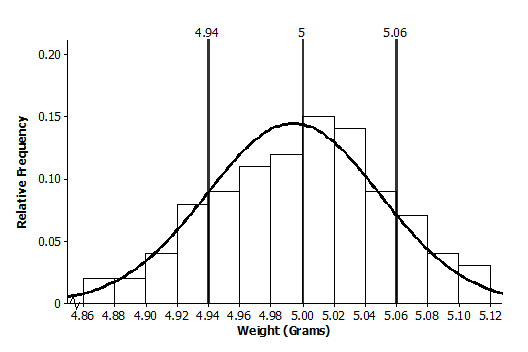 Shade the area under the curve that represents the proportion of data within one standard deviation above and below the mean.  Find the proportion of the data within one standard deviation above and below the mean.Approximately  (which is the sum of )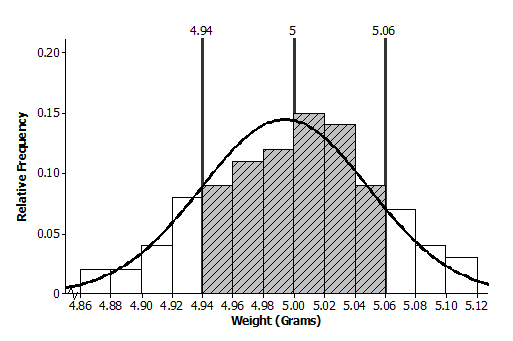 Below is a relative frequency histogram of the gross (in millions of dollars) for the all-time top-grossing American movies (as of the end of 2012).  Gross is the total amount of money made before subtracting out expenses, like advertising costs and actors’ salaries.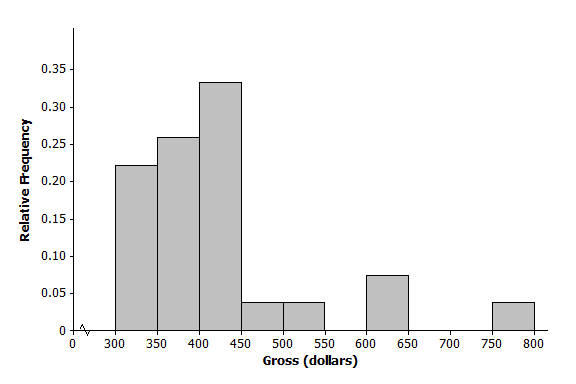 Describe the shape of the distribution of all-time top-grossing movies.  Would a normal curve be the best curve to model this distribution?  Explain your answer.The shape is skewed to the right.  A normal curve would not be the best curve to model the distribution.Which of the following is a reasonable estimate for the mean of the distribution?  Explain your choice.million millionmillion(iii.)  million:  Since this is a skewed distribution the mean will be pulled toward the outliers.Which of the following is a reasonable estimate for the sample standard deviation?  Explain your choice. million millionmillion(ii.)  Million:   million is too small and  million is too large to be considered a typical deviation from the mean.Below is a histogram of the top speed of different types of animals.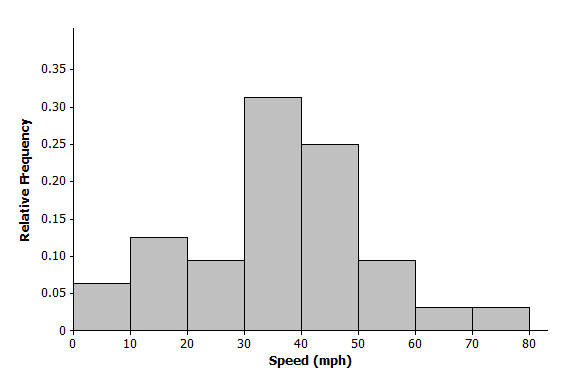 Describe the shape of the top speed distribution.Approximately normalEstimate the mean and standard deviation of this distribution.  Describe how you made your estimate.Mean is approximately  mph, and standard deviation is about mph.  Answers will vary in terms of how the estimate was made.  Note:  Students could roughly estimate the mean by locating a balance point of the distribution.  The standard deviation could be estimated by a typical deviation from the mean that was developed in Lesson 8.  Draw a smooth curve that is approximately a normal curve.  The actual mean and standard deviation of this data set are  and .  Shade the area under the curve that represents the proportion of the data values that are within one standard deviation of the mean.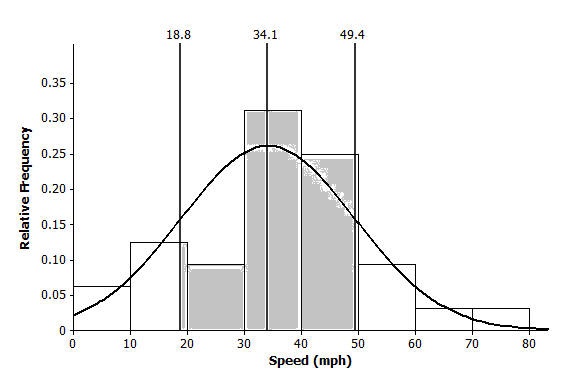 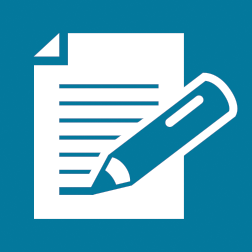 Height (cm)Number of CompysRelative FrequencyTotalMileageFrequencyRelative FrequencyTotal